Lesson 2: Find the Unknown AddendLet’s find values that make the equations true.2.1: How Did You Find It?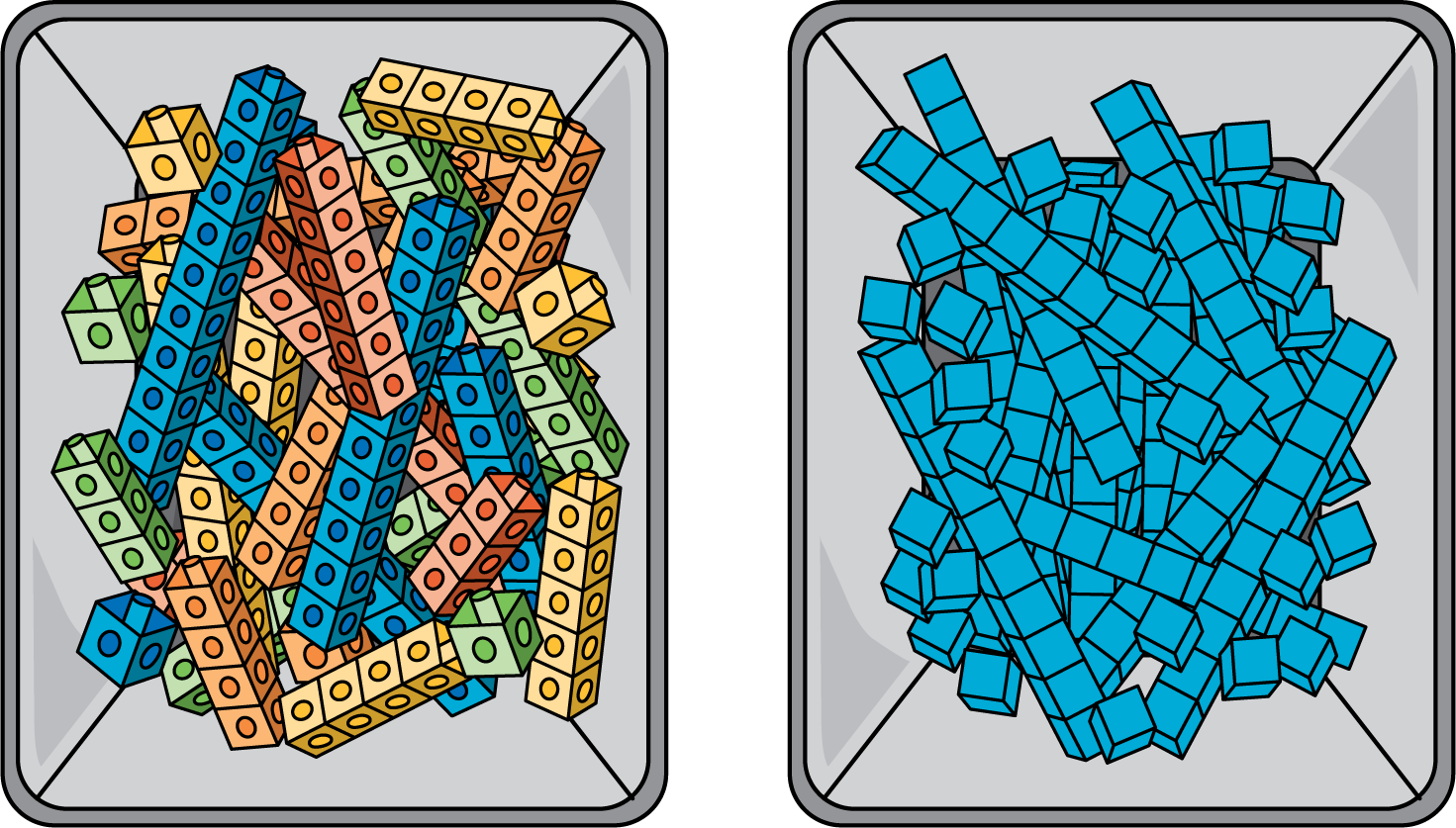 What is the same and what is different between these tools?Find the number that makes the equation true. Show your thinking using the cubes, blocks, or drawings.2.2: You Go This Way, I’ll Go That WayHan and Mai use blocks to find the number that makes the equation true. Han starts by using blocks to show 17. Show how he could find the number that makes the equation true.Mai starts by using blocks to show 48. Show how she could find the number that makes the equation true.Try this one on your own. Choose who will start with 21 and who will start with 96.Show your partner how you found the number that makes the equation true.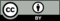 © CC BY 2021 Illustrative Mathematics®